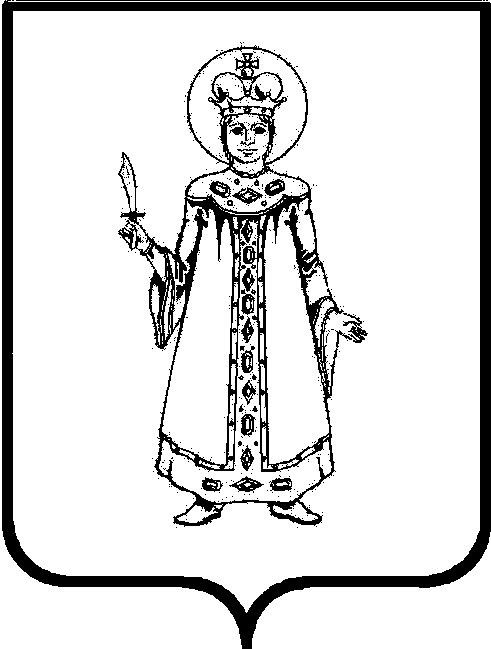 П О С Т А Н О В Л Е Н И ЕАДМИНИСТРАЦИИ СЛОБОДСКОГО СЕЛЬСКОГО ПОСЕЛЕНИЯ УГЛИЧСКОГО МУНИЦИПАЛЬНОГО РАЙОНАот  06.12.2017   № 192 О внесении изменений в постановление Администрации Слободского сельского поселения от 24.07.2014 № 31 «Об утверждении Административного регламента предоставления муниципальной услуги «Выдача разрешения на снос или пересадку зеленых насаждений»В соответствии с федеральными законами от 27 июля 2010 г. № 210-ФЗ «Об организации предоставления государственных и муниципальных услуг», от 06.10.2003 № 131-ФЗ «Об общих принципах организации местного самоуправления в Российской Федерации»  руководствуясь Уставом Слободского сельского поселенияАДМИНИСТРАЦИЯ  ПОСЕЛЕНИЯ  ПОСТАНОВЛЯЕТ:Пункт 2.4. раздела 2 Административного регламента муниципальной услуги «Выдача разрешения на снос или пересадку зеленых насаждений» изложить в новой редакции:«2.4. Общий срок предоставления муниципальной услуги составляет 10 рабочих дней, в том числе: срок выдачи (направления) документов, являющихся результатом предоставления муниципальной услуги,  2 - рабочих дня.».2. Опубликовать настоящее постановление в Информационном вестнике Слободского сельского поселения и на официальном сайте Администрации Угличского муниципального района.3. Постановление вступает в силу с момента опубликования.Глава поселения                                                                 Н.П. Смирнова